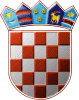    REPUBLIKA HRVATSKABJELOVARSKO-BILOGORSKA            Ž U P A N I J A     OPĆINA ŠANDROVAC       OPĆINSKO VIJEĆEKLASA:  021-05/18-01/29URBROJ: 2123-05-01-18-1U Šandrovcu, 13.09.2018.Na temelju članka 41. točka 2. Statuta Općine Šandrovac ("Općinski glasnik Općine Šandrovac“ 2/2018) i članka 56. stavka 1. Poslovnika Općinskog vijeća Općine Šandrovac, dana 13.09.2018. godineS A Z I V A M12. telefonsku sjednicu Općinskog vijeća Općine Šandrovacza 13.09.2018. godine  u  15,00 satiTijekom telefonske sjednice Općinskog vijeća Općine Šandrovac telefonom će biti obaviješteni Vijećnici Općinskog vijeća Općine Šandrovac; Halapa Nikola, Husnjak Damir, Solar  Biljana, Miroslav Sokolić, Sven Perec, Igor Škudar, Slaven Kurtak, Marica Petreković, Ormanović Ranko, Žager Stjepan, Danijel Bedeković Za sjednicu predlažem slijedeći:D N E V N I    R E D1. Donošenje Odluke kojom se daje suglasnost za provedbu ulaganja u izgradnju dječjeg vrtića u Šandrovcu.Pisane materijale za telefonsku sjednicu imenovani vijećnici zaprimit će osobno tijekom jutarnjih sati u četvrtak, 13.09.2018. godine. Uz materijale dostavljen je i obrazac pitanja kojim molim pročitati, zaokružiti dan glas i osobno potpisati te dostaviti u Jedinstveni upravni odjel Općine Šandrovac.    Općinsko vijeće općine ŠandrovacPredsjednik općinskog vijećaIgor Škudar